5-Years Notional Weightage Case at Hon’ble SC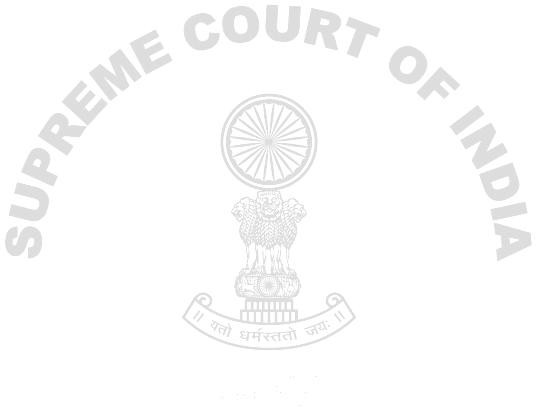 Case DetailsSTATUS	PENDINGAppeal Civil	5195 / 2010Petitioner	VIJAYA BANKVs.Respondent	NEELA ARUN MOHILE & ORS.Advocate(Petitioner)	MR. RAJIV NANDAAdvocate(Respondent)	MR. VENKATESWARA RAO ANUMOLUAppealed Against	High Court Details - Not AvailableMatter is Connected To	Connected Details - Not AvailableSubject Matter	SERVICE MATTERS - RETIRAL BENEFITSListing Details	Next Date of Listing  - 03/12/2013Tuesday, August 27, 2013 - 2:46:59 PMWe have impleaded in the above case